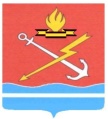 АДМИНИСТРАЦИЯ КИРОВСКОГО ГОРОДСКОГО ПОСЕЛЕНИЯ КИРОВСКОГО МУНИЦИПАЛЬНОГО РАЙОНА ЛЕНИНГРАДСКОЙ ОБЛАСТИП О С Т А Н О В Л Е Н И Еот 05 июня 2023 года № 655О внесении изменений в постановление администрации от 20 января 2023 года № 46 «Об утверждении муниципальной программы «Благоустройство и развитие общественной инфраструктуры  Кировского городского поселения Кировского муниципального района Ленинградской области» на 2023-2025 гг»В соответствии с решением совета депутатов Кировского городского поселения Кировского муниципального района Ленинградской области (далее – МО «Кировск») от 23 марта 2023 года № 5 «О внесении изменений и дополнений в решение совета депутатов муниципального образования «Кировск» Кировского муниципального района Ленинградской области от 24 ноября 2022 года № 35 «О бюджете  Кировского городского поселения Кировского муниципального района Ленинградской области на 2023 года и плановый период 2024-2025 годов»,  п.п. 4.5.2 п.4 постановления администрации МО «Кировск»  от 07 июня 2022 года № 572 «Об утверждении Порядка разработки, реализации и оценки эффективности муниципальных программ Кировского городского поселения Кировского муниципального района Ленинградской области», постановляет:Внести следующие изменения в постановление администрации МО «Кировск» от 20 января 2023 года № 46 «Об утверждении муниципальной программы «Благоустройство и развитие общественной инфраструктуры  Кировского городского поселения Кировского муниципального района Ленинградской области» на 2023-2025 гг»:1.1. Комплекс процессных мероприятий № 1 «О содействии участию населения в осуществлении местного самоуправления в иных формах на территории административного центра муниципального образования «Кировск» Кировского муниципального района Ленинградской области на 2023 год», читать в новой редакции, согласно приложению 1 к настоящему постановлению.1.2. Комплекс процессных мероприятий № 6 «Расходы на обеспечение деятельности муниципальных казенных учреждений», читать в новой редакции, согласно приложению 2 к настоящему постановлению.2. Настоящее постановление вступает в силу со дня его официального опубликования и подлежит размещению на официальном сайте МО «Кировск».3. Контроль за исполнением настоящего постановления оставляю за собой.Глава администрации					                            О.Н.Кротова Разослано: в дело, Кировская городская прокуратура, газета «ННГ+», финансовое управление, УЖКХиО, отдел капитального строительстваПриложение 1к постановлению администрацииКировского городского поселение Кировского муниципального районаЛенинградской областиот 05 июня 2023 г. № 655Комплекс процессных мероприятий №1«О содействии участию населения в осуществлении местного самоуправления в иных формах на территории административного центра Кировского городского поселения Кировского муниципального района Ленинградской области на 2023 год»ПаспортПеречень мероприятий муниципальной программы«О содействии участию населения в осуществлении местного самоуправления в иных формах на территории административного центра Кировского городского поселения Кировского муниципального района Ленинградской области на 2023 год»Вклад граждан (трудовое участие) в реализацию муниципальной программы «О содействии участию населения в осуществлении местного самоуправления в иных формах на территории административного центра муниципального образования «Кировск» Кировского муниципального района Ленинградской области на 2023 год»                                                                                                            Приложение 2к постановлению администрацииКировского городского поселение Кировского муниципального районаЛенинградской области                                                                     от 05 июня 2023 г. № 655 Комплекс процессных мероприятий № 6 «Расходы на обеспечение деятельности муниципальных казенных учреждений»Наименование программыМуниципальная программа (далее - Программа) «О содействии участию населения в осуществлении местного самоуправления в иных формах на территории административного центра Кировского городского поселения Кировского муниципального района  Ленинградской области на 2023 год»Основание для разработки программы1. Федеральный закон Российской Федерации от 06 октября 2003 года № 131-ФЗ «Об общих принципах организации местного самоуправления в Российской Федерации».2.  Областной закон Ленинградской области от 15.01.2018 года № 3-оз «О содействии участию населения в осуществлении местного самоуправления в иных формах на территориях административных центров и городских поселков муниципальных образований Ленинградской области».3. Устав муниципального образования «Кировск» Кировского муниципального района Ленинградской области.4. Решение совета депутатов муниципального образования«Кировск» Кировского  муниципального района Ленинградской области от 25 января 2018 года № 5  «Об организации участия населения в осуществлении местного самоуправления в иных формах на территории административного центра муниципального образования «Кировск» Кировского муниципального района Ленинградской области». 5. Постановление администрации Кировского городского поселения Кировского муниципального района  Ленинградской области от 28.12.2022 года № 1323 «Об утверждении Порядка предоставления, рассмотрения и оценки инициативных предложений жителей территории  г.Кировска для включения в муниципальную программу «О содействии участию населения в осуществлении местного самоуправления в иных формах на территории г.Кировска Ленинградской области».Срок реализации программы2023 годИсточники и объемы бюджетного финансирования ПрограммыВсего объем финансирования Программы – 4 054 009,84 руб.1.  Средства из бюджета Ленинградской области –3 151 200,00 руб.2.  Средства из бюджета Кировского городского поселения Кировского муниципального района Ленинградской области – 902 809,84 руб.Вклад граждан в реализацию ПрограммыВклад граждан (трудовое участие) в реализацию муниципальной программы в соответствии с протоколами решений инициативной комиссии включает в себя выполнение работ по планировке территории ручным способом по адресам выполнения данной программы.Задачи и цели программы1. Развитие и поддержка инициатив жителей.2.Приведение в качественное состояние элементов благоустройства. Ответственный исполнитель ПрограммыАдминистрация Кировского городского поселения Кировского муниципального района Ленинградской областиПланируемые результаты Программы1. Повышение уровня благоустройства;2. Повышение  безопасности дорожного движения пешеходов;3.  Активизация участия граждан в решении вопросов местного значения.N п/пМероприятия программыИсточники финансированияОбъемы финансирования в 2023 году, руб.Количественные и/или качественные целевые показатели, характеризующие достижение целей и решение задачЕд. изме-ренияЗначение показателя1.Ремонт автомобильного проезда вдоль западной стороны дома №3 по улице Новой с обустройством пешеходных дорожек и автомобильного проезда с восточной стороны здания администрации Кировского районаВсего:3 188 217,6Ремонт и замена асфальтового покрытияУстройство покрытия из брусчатки на пешеходных дорожкахм2м22 15653,11.Ремонт автомобильного проезда вдоль западной стороны дома №3 по улице Новой с обустройством пешеходных дорожек и автомобильного проезда с восточной стороны здания администрации Кировского районаСредства из бюджета Ленинградской области2 900 361,67Ремонт и замена асфальтового покрытияУстройство покрытия из брусчатки на пешеходных дорожкахм2м22 15653,11.Ремонт автомобильного проезда вдоль западной стороны дома №3 по улице Новой с обустройством пешеходных дорожек и автомобильного проезда с восточной стороны здания администрации Кировского районаСредства из бюджета МО «Кировск»287 855,93Ремонт и замена асфальтового покрытияУстройство покрытия из брусчатки на пешеходных дорожкахм2м22 15653,12.Ремонт пешеходной дорожки вдоль дома №3 по улице Новой в г.Кировске Ленинградской областиВсего:865 792,24Ремонт пешеходной дорожки из асфальтового покрытиям2138,752.Ремонт пешеходной дорожки вдоль дома №3 по улице Новой в г.Кировске Ленинградской областиСредства из бюджета Ленинградской области250 838,33Ремонт пешеходной дорожки из асфальтового покрытиям2138,752.Ремонт пешеходной дорожки вдоль дома №3 по улице Новой в г.Кировске Ленинградской областиСредства из бюджета МО «Кировск»614 953,91Устройство покрытия из брусчатки на пешеходных дорожкахм216ИТОГО:в том числе:4 054 009,84Средства из бюджета Ленинградской области3 151 200,00Средства из бюджета МО «Кировск»902 809,84№ п/пМероприятие программыОписание работТрудовые затраты, количество человеко-часовСтоимость одного человека-часа, руб.Стоимость трудовых затрат, руб.1.Ремонт автомобильного проезда вдоль западной стороны дома №3 по улице Новой с обустройством пешеходных дорожек и автомобильного проезда с восточной стороны здания администрации Кировского районаПланировка площадей ручным способом20,4237,374 842,302.Ремонт пешеходной дорожки вдоль дома №3 по улице Новой в г.Кировске Ленинградской областиПланировка площадей ручным способом10237,372 373,70ИТОГО:30,4237,377 216,00НаименованиеКомплекс процессных мероприятий (далее - Мероприятие) «Расходы на обеспечение деятельности муниципальных казенных учреждений»Основание для разработки программыГражданский кодекс Российской Федерации, Бюджетный кодекс Российской Федерации, Федеральный закон от 06.10.2003 года №131-ФЗ «Об общих принципах организации местного самоуправления в Российской Федерации»Срок реализации программы2023-2024 гг.Муниципальный заказчик МКУ «УЖКХиО» Разработчик МКУ «УЖКХиО»Основные цели 1. Обеспечение бесперебойного функционирования  муниципального казенного учреждения, созданного в целях выполнения работ, оказания услуг и исполнения отдельных муниципальных функций органов местного самоуправления, направленных на дальнейшее социально-экономическое развитие Кировского городского поселения Кировского муниципального района Ленинградской областиОсновные задачи 1. Повышение качества оказания муниципальных услуг;2. Повышение эффективности муниципального управления;3. Рациональное использование средств местного бюджета на материально-техническое обеспечение деятельности.Источники и объемы финансирования программыВсего объем финансирования программы с 2023-2025 гг. – 119 725,9 тыс.руб.Средства из бюджета Кировского городского поселения Кировского муниципального района Ленинградской области – 119 725,9 тыс.руб.Планируемые результаты программыВ результате реализации Программы ожидается:– эффективное и своевременное расходование бюджетных средств, выделяемых на обеспечение деятельности;– качественное оказание муниципальных услуг, предоставляемых функциональными органами местного самоуправления;– исполнение сметы расходов на уровне 100 процентов;– рациональное использование средств местного бюджета на материально-техническое обеспечение деятельности;– повышение эффективности муниципального управления.